Приложение 15  							     к приказу Министра финансов         								   Республики Казахстан         							от «12» февраля 2018 года № 160форма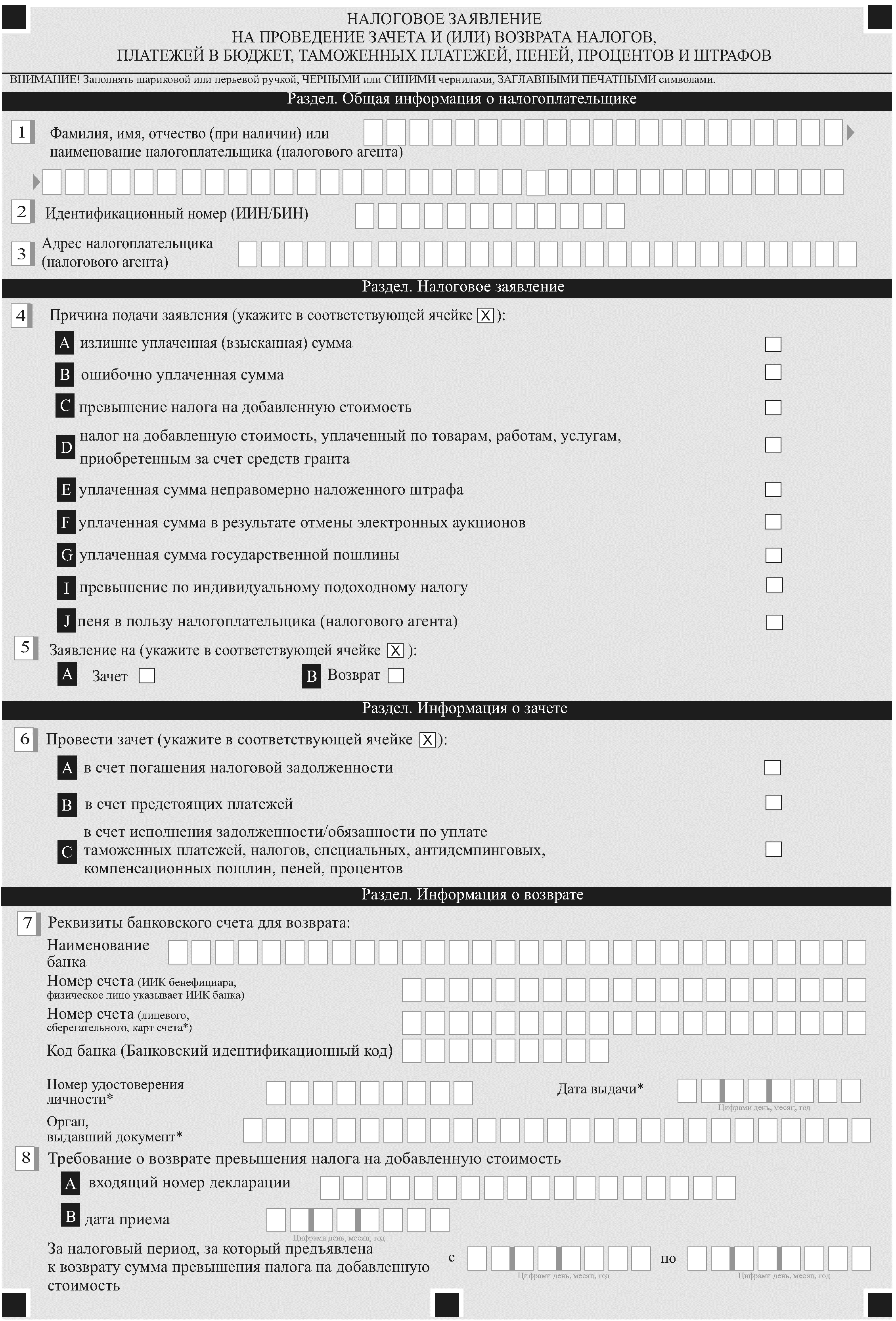 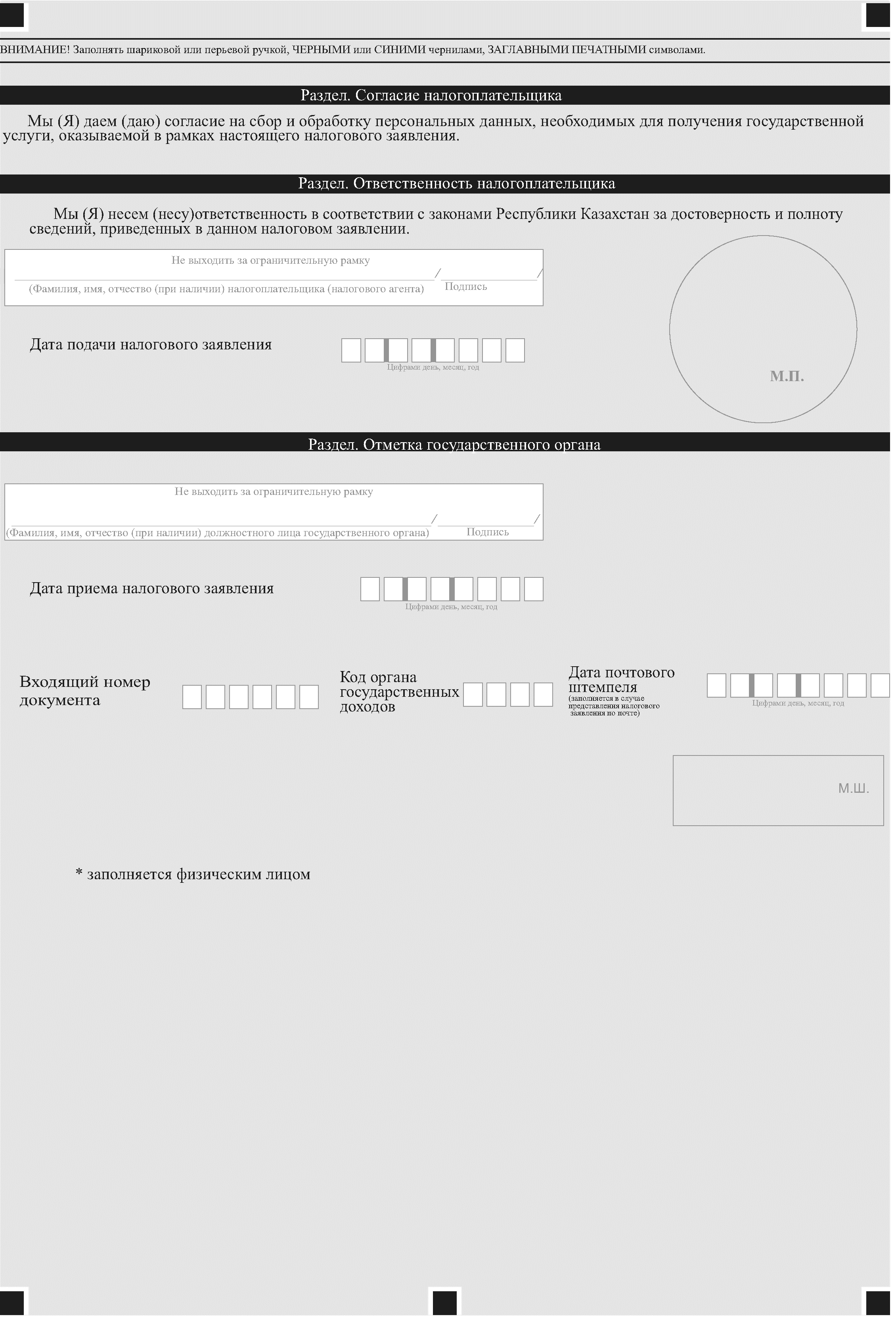 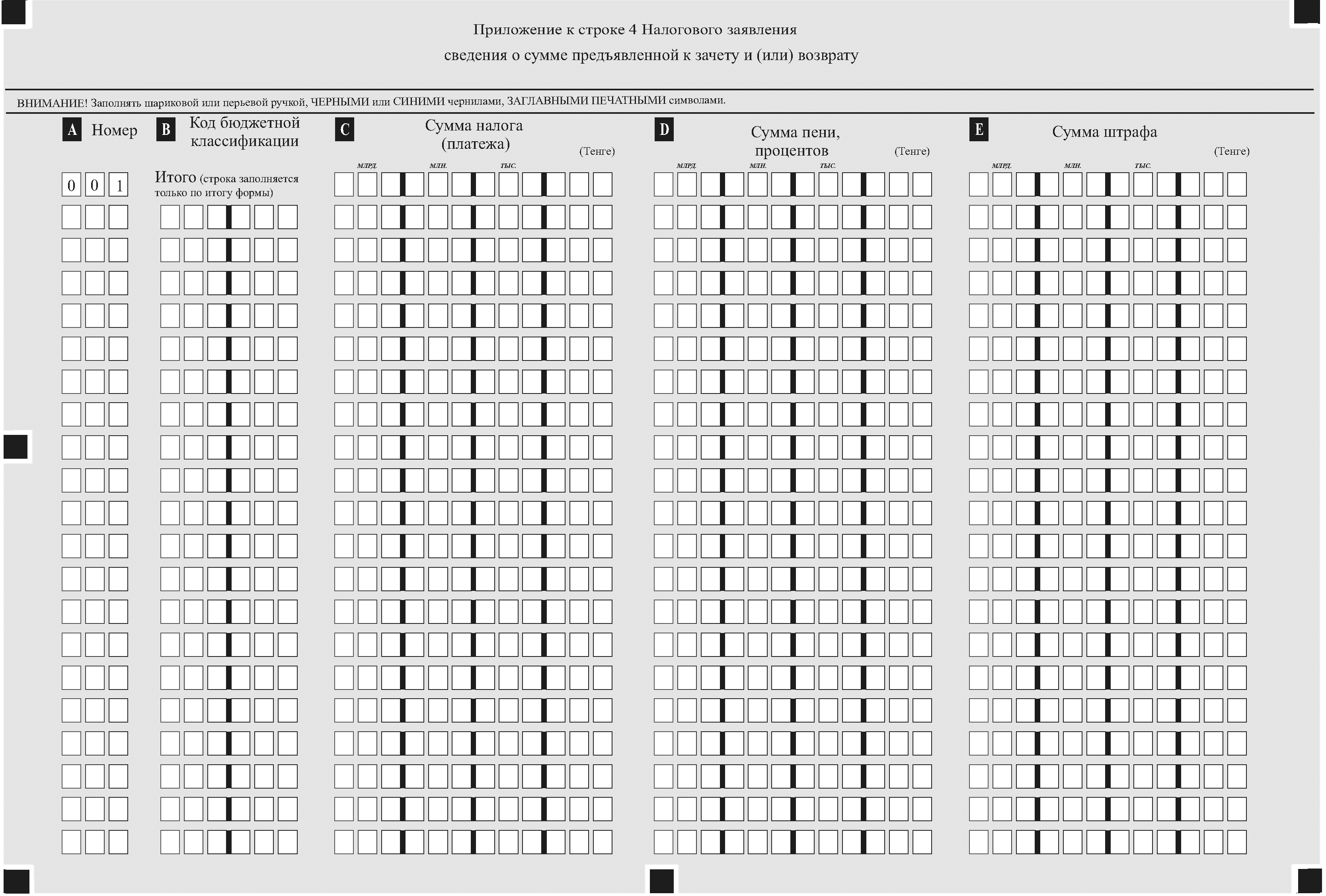 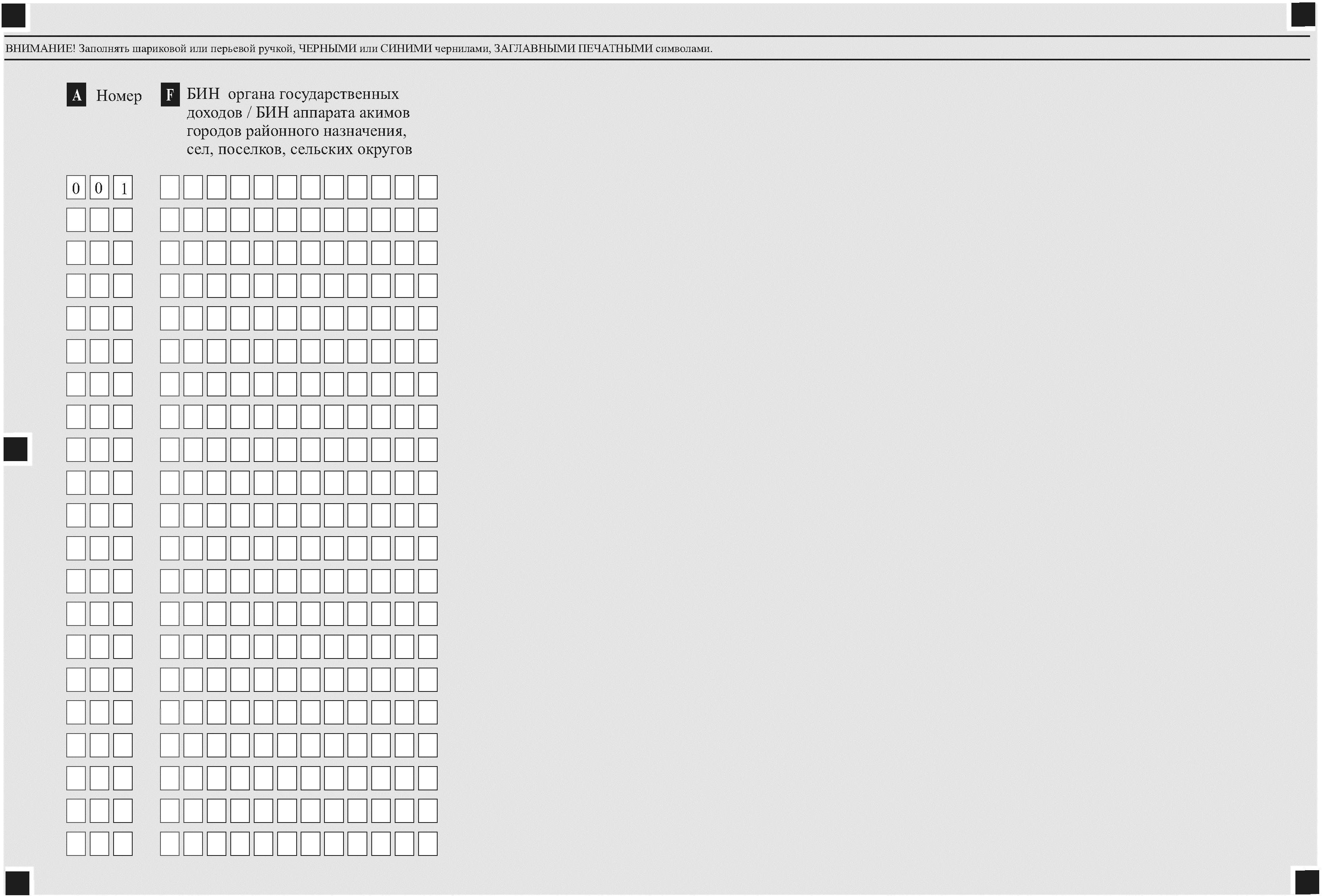 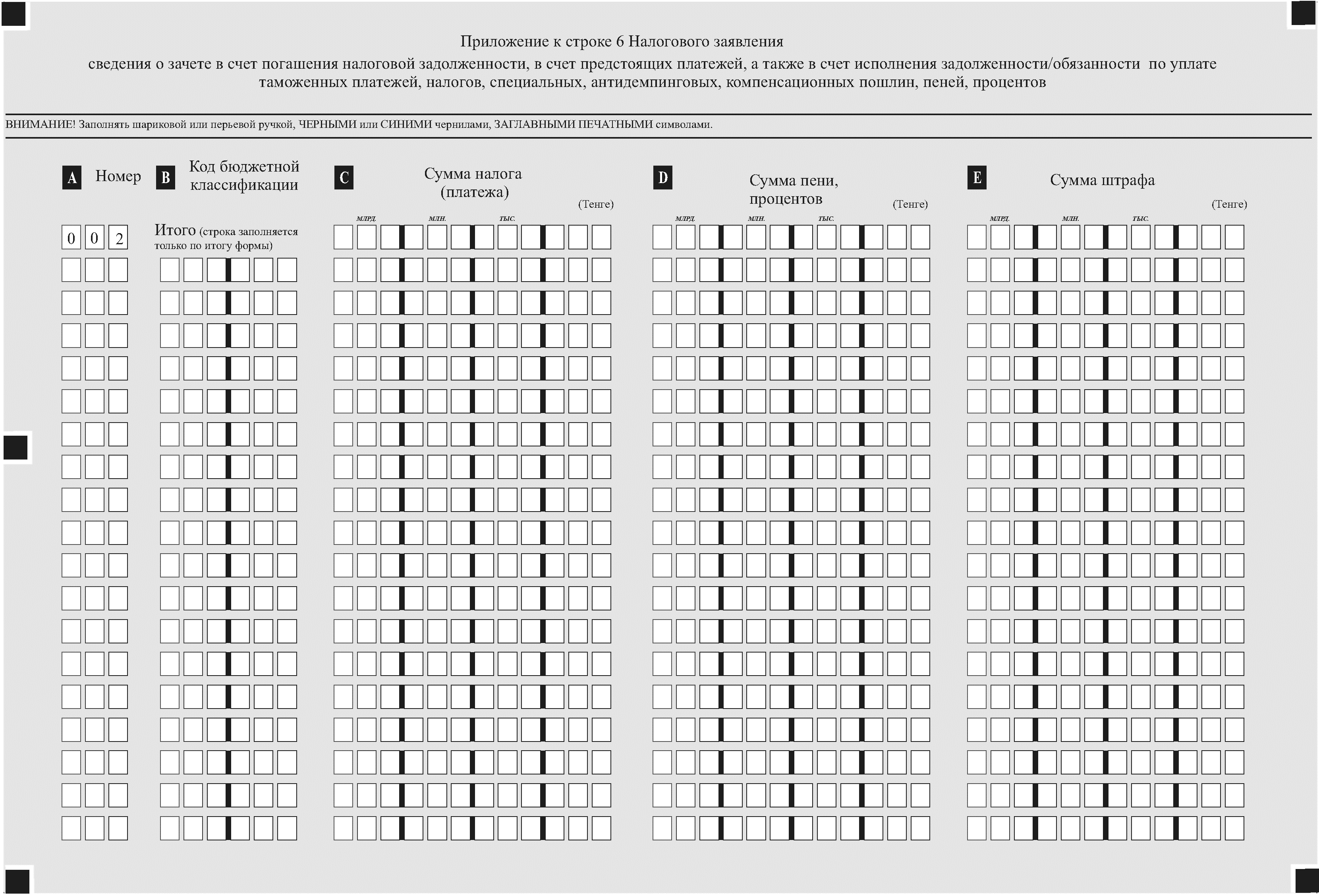 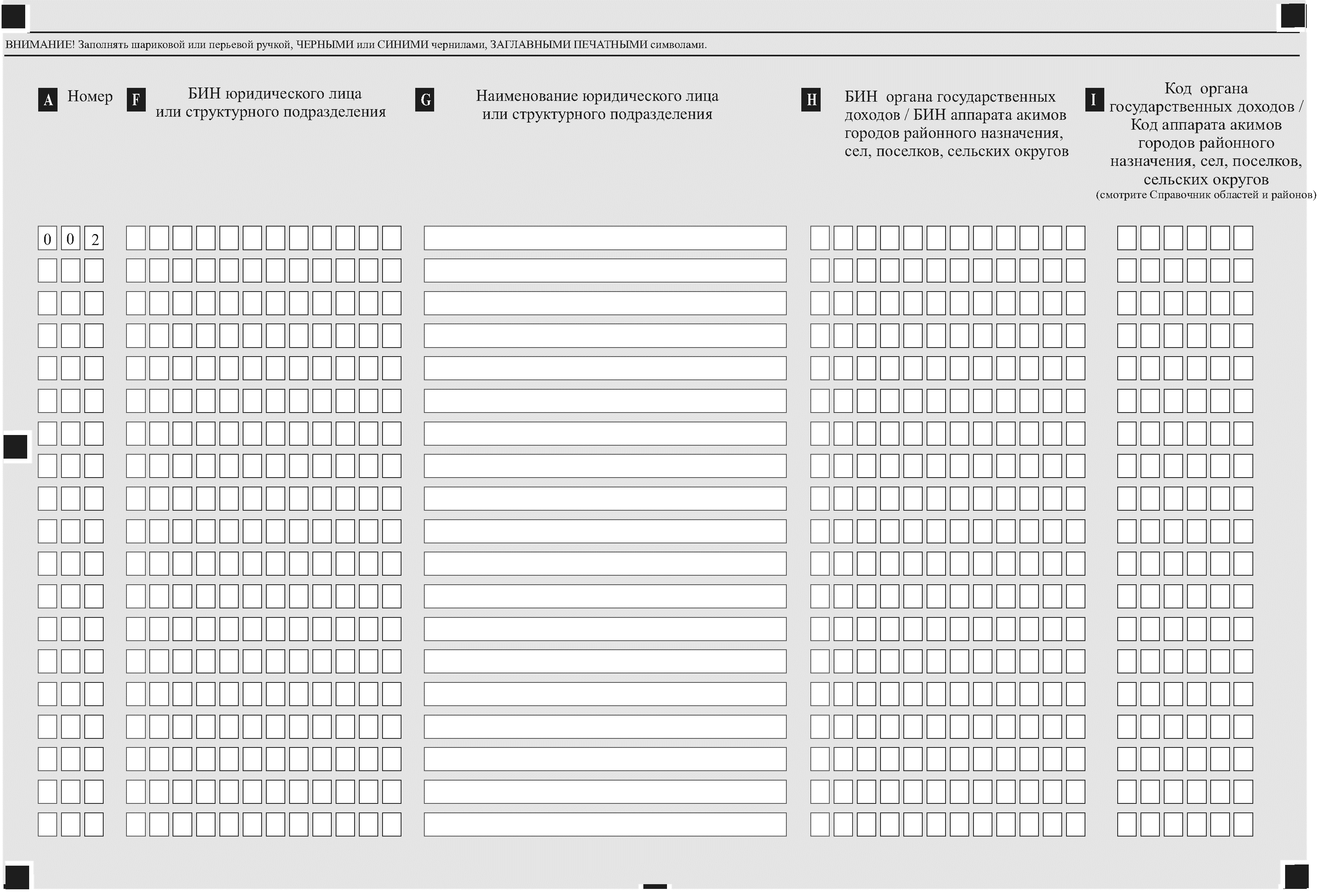 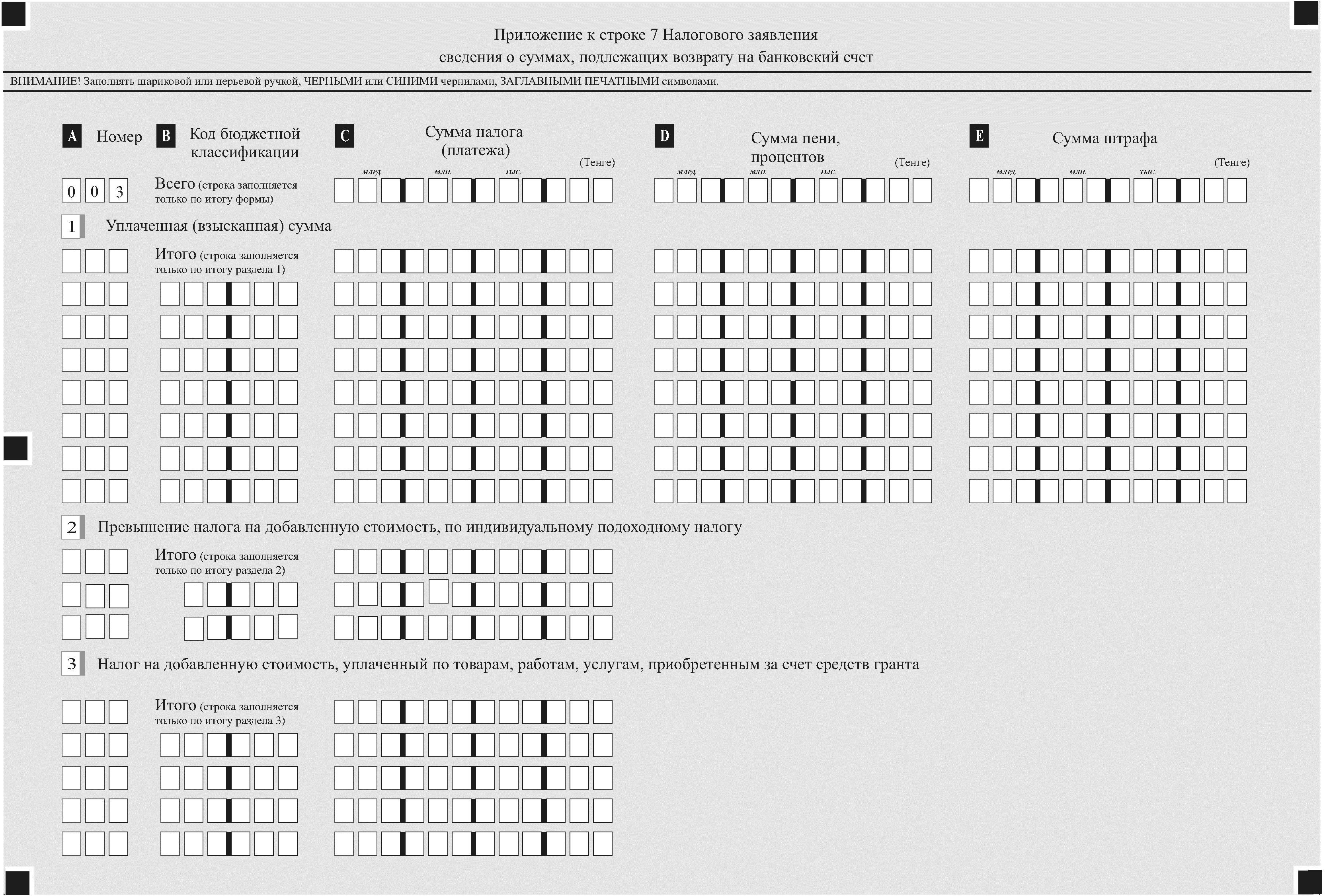 